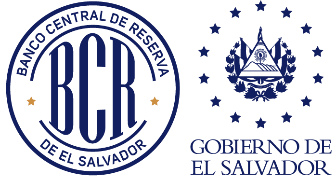 Anexo EInstituciones Administradoras de Cámaras de Compensación AutomatizadasIACH01- Detalle de Operaciones ACHIACH01- Detalle de Operaciones ACHIACH01- Detalle de Operaciones ACHIACH01- Detalle de Operaciones ACHIACH01- Detalle de Operaciones ACHIACH01- Detalle de Operaciones ACHIACH01- Detalle de Operaciones ACHIACH01- Detalle de Operaciones ACHIACH01- Detalle de Operaciones ACHIACH01- Detalle de Operaciones ACH(Valores en unidades y en USD) (Valores en unidades y en USD) (Valores en unidades y en USD) (Valores en unidades y en USD) (Valores en unidades y en USD) (Valores en unidades y en USD) (Valores en unidades y en USD) (Valores en unidades y en USD) (Valores en unidades y en USD) (Valores en unidades y en USD) La información debe ser completada por el Administrador del Sistema ACH (Operador)La información debe ser completada por el Administrador del Sistema ACH (Operador)La información debe ser completada por el Administrador del Sistema ACH (Operador)La información debe ser completada por el Administrador del Sistema ACH (Operador)La información debe ser completada por el Administrador del Sistema ACH (Operador)La información debe ser completada por el Administrador del Sistema ACH (Operador)La información debe ser completada por el Administrador del Sistema ACH (Operador)La información debe ser completada por el Administrador del Sistema ACH (Operador)La información debe ser completada por el Administrador del Sistema ACH (Operador)La información debe ser completada por el Administrador del Sistema ACH (Operador)Código de Tabla de Requerimiento de informaciónCódigo de cuentaDescripción de cuentaNombre de la InstituciónCódigo Institución  Periodo a reportar Año del periodo a reportar (AAAA)Tipo datoValor del DatoCódigo de LocalizaciónIACH01IACH0101Transacciones de crédito de Banco A Banco exitosas Procesadas - TotalesBanco BBBBBBBBBENERO2024UnidadesLocalIACH01IACH010101Transacciones de crédito de Banco A Banco exitosas Procesadas - Transferencia entre Cuentas Banco BBBBBBBBBENERO2024UnidadesLocalIACH01IACH010102Transacciones de débito de Banco A Banco exitosas Procesadas - Pago de Préstamos  Banco BBBBBBBBBENERO2024UnidadesLocalIACH01IACH010103Transacciones de crédito de Banco A Banco exitosas Procesadas - Pago de Tarjetas de Crédito   Banco BBBBBBBBBENERO2024UnidadesLocalIACH01IACH0102Transacciones de débito de Banco A Banco exitosas Procesadas Banco BBBBBBBBBENERO2024UnidadesLocalIACH01IACH010201Transacciones de débito de Banco A Banco exitosas Procesadas - Transferencia entre Cuentas Banco BBBBBBBBBENERO2024UnidadesLocalIACH01IACH010202Transacciones de débito de Banco A Banco exitosas Procesadas - Pago de Préstamos  Banco BBBBBBBBBENERO2024UnidadesLocalIACH01IACH010203Transacciones de débito de Banco A Banco exitosas Procesadas - Pago de Tarjetas de Crédito   Banco BBBBBBBBBENERO2024UnidadesLocalIACH01IACH0103Transacciones de crédito de Banco A Banco Devolución Procesadas - TotalesBanco BBBBBBBBBENERO2024UnidadesLocalIACH01IACH010301Transacciones de crédito de Banco A Banco devolución Procesadas - Transferencia entre Cuentas Banco BBBBBBBBBENERO2024UnidadesLocalIACH01IACH010302Transacciones de crédito de Banco A Banco devolución Procesadas - Pago de Préstamos  Banco BBBBBBBBBENERO2024UnidadesLocalIACH01IACH010303Transacciones de crédito de Banco A Banco devolución Procesadas - Pago de Tarjetas de Crédito   Banco BBBBBBBBBENERO2024UnidadesLocalIACH01IACH0104Transacciones de débito de Banco A Banco devolución Procesadas Banco BBBBBBBBBENERO2024UnidadesLocalIACH01IACH010401Transacciones de débito de Banco A Banco devolución Procesadas - Transferencia entre Cuentas Banco BBBBBBBBBENERO2024UnidadesLocalIACH01IACH010402Transacciones de débito de Banco A Banco devolución Procesadas - Pago de Préstamos  Banco BBBBBBBBBENERO2024UnidadesLocalIACH01IACH010403Transacciones de débito de Banco A Banco devolución Procesadas - Pago de Tarjetas de Crédito   Banco BBBBBBBBBENERO2024UnidadesLocalIACH01IACH0101Transacciones de crédito de Banco A Banco exitosas Procesadas - TotalesBanco BBBBBBBBBENERO2024Importe en USDLocalIACH01IACH010101Transacciones de crédito de Banco A Banco exitosas Procesadas - Transferencia entre Cuentas Banco BBBBBBBBBENERO2024Importe en USDLocalIACH01IACH010102Transacciones de crédito de Banco A Banco exitosas Procesadas - Pago de Préstamos  Banco BBBBBBBBBENERO2024Importe en USDLocalIACH01IACH010103Transacciones de crédito de Banco A Banco exitosas Procesadas - Pago de Tarjetas de Crédito   Banco BBBBBBBBBENERO2024Importe en USDLocalIACH01IACH0102Transacciones de débito de Banco A Banco exitosas Procesadas Banco BBBBBBBBBENERO2024Importe en USDLocalIACH01IACH010201Transacciones de débito de Banco A Banco exitosas Procesadas - Transferencia entre Cuentas Banco BBBBBBBBBENERO2024Importe en USDLocalIACH01IACH010202Transacciones de débito de Banco A Banco exitosas Procesadas - Pago de Préstamos  Banco BBBBBBBBBENERO2024Importe en USDLocalIACH01IACH010203Transacciones de débito de Banco A Banco exitosas Procesadas - Pago de Tarjetas de Crédito   Banco BBBBBBBBBENERO2024Importe en USDLocalIACH01IACH0103Transacciones de crédito de Banco A Banco Devolución Procesadas - TotalesBanco BBBBBBBBBENERO2024Importe en USDLocalIACH01IACH010301Transacciones de crédito de Banco A Banco devolución Procesadas - Transferencia entre Cuentas Banco BBBBBBBBBENERO2024Importe en USDLocalIACH01IACH010302Transacciones de crédito de Banco A Banco devolución Procesadas - Pago de Préstamos  Banco BBBBBBBBBENERO2024Importe en USDLocalIACH01IACH010303Transacciones de crédito de Banco A Banco devolución Procesadas - Pago de Tarjetas de Crédito   Banco BBBBBBBBBENERO2024Importe en USDLocalIACH01IACH0104Transacciones de débito de Banco A Banco devolución Procesadas Banco BBBBBBBBBENERO2024Importe en USDLocalIACH01IACH010401Transacciones de débito de Banco A Banco devolución Procesadas - Transferencia entre Cuentas Banco BBBBBBBBBENERO2024Importe en USDLocalIACH01IACH010402Transacciones de débito de Banco A Banco devolución Procesadas - Pago de Préstamos  Banco BBBBBBBBBENERO2024Importe en USDLocalIACH01IACH010403Transacciones de débito de Banco A Banco devolución Procesadas - Pago de Tarjetas de Crédito   Banco BBBBBBBBBENERO2024Importe en USDLocalDetalle de los campos requeridos en la tabla IACH01Detalle de los campos requeridos en la tabla IACH01Detalle de los campos requeridos en la tabla IACH01Este requerimiento está compuesto por cuentas de mayor y subcuentas, para las cuales se debe de reportar la información de la cantidad de operaciones y los montos de las transacciones realizadas durante el mes a reportar.Para las cuentas de mayor y subcuentas se debe colocar el valor en Unidades y en Importe en USD de las transacciones, por lo que en el campo "Valor del Dato" se colocará el dato correspondiente según el "Tipo de Dato" seleccionado.Este requerimiento está compuesto por cuentas de mayor y subcuentas, para las cuales se debe de reportar la información de la cantidad de operaciones y los montos de las transacciones realizadas durante el mes a reportar.Para las cuentas de mayor y subcuentas se debe colocar el valor en Unidades y en Importe en USD de las transacciones, por lo que en el campo "Valor del Dato" se colocará el dato correspondiente según el "Tipo de Dato" seleccionado.Este requerimiento está compuesto por cuentas de mayor y subcuentas, para las cuales se debe de reportar la información de la cantidad de operaciones y los montos de las transacciones realizadas durante el mes a reportar.Para las cuentas de mayor y subcuentas se debe colocar el valor en Unidades y en Importe en USD de las transacciones, por lo que en el campo "Valor del Dato" se colocará el dato correspondiente según el "Tipo de Dato" seleccionado.Periodicidad = MensualPeriodicidad = MensualPeriodicidad = MensualCódigo de cuentaRequerimientoDescripciónIACH0101Transacciones de Crédito de Banco a Banco Exitosas ProcesadasSe refiere al número y el monto total de Transacciones canalizadas por la ACH El Salvador S.A. de C.V., correspondientes a las operaciones exitosas de crédito, es decir excluyendo las operaciones devueltas o rechazadas. Asimismo, para las subcuentas deberá reportarse información específicamente relacionada a “Transferencia entre Cuentas, Pago de Préstamos, Pago de Tarjetas de Crédito".IACH010101Transacciones de Crédito de Banco a Banco Exitosas Procesadas - Transferencia entre Cuentas Se refiere al número y el monto total de Transacciones canalizadas por la ACH El Salvador S.A. de C.V., correspondientes a las operaciones exitosas de crédito, es decir excluyendo las operaciones devueltas o rechazadas. Asimismo, para las subcuentas deberá reportarse información específicamente relacionada a “Transferencia entre Cuentas, Pago de Préstamos, Pago de Tarjetas de Crédito".IACH010102Transacciones de Crédito de Banco a Banco Exitosas Procesadas - Pago de Préstamos  Se refiere al número y el monto total de Transacciones canalizadas por la ACH El Salvador S.A. de C.V., correspondientes a las operaciones exitosas de crédito, es decir excluyendo las operaciones devueltas o rechazadas. Asimismo, para las subcuentas deberá reportarse información específicamente relacionada a “Transferencia entre Cuentas, Pago de Préstamos, Pago de Tarjetas de Crédito".IACH010103Transacciones de Crédito de Banco a Banco Exitosas Procesadas - Pago de Tarjetas de Crédito   Se refiere al número y el monto total de Transacciones canalizadas por la ACH El Salvador S.A. de C.V., correspondientes a las operaciones exitosas de crédito, es decir excluyendo las operaciones devueltas o rechazadas. Asimismo, para las subcuentas deberá reportarse información específicamente relacionada a “Transferencia entre Cuentas, Pago de Préstamos, Pago de Tarjetas de Crédito".IACH0103Transacciones de Crédito de Banco a Banco por Devolución ProcesadasSe refiere al número y el monto total de Transacciones canalizadas por la ACH El Salvador S.A. de C.V., correspondientes a las operaciones No exitosas de crédito, es decir únicamente las operaciones devueltas o rechazadas. Asimismo, para las subcuentas deberá reportarse lo no exitoso específicamente relacionado a “Transferencia entre Cuentas, Pago de Préstamos, Pago de Tarjetas de Crédito".IACH010301Transacciones de Crédito de Banco a Banco por Devolución Procesadas - Transferencia entre Cuentas Se refiere al número y el monto total de Transacciones canalizadas por la ACH El Salvador S.A. de C.V., correspondientes a las operaciones No exitosas de crédito, es decir únicamente las operaciones devueltas o rechazadas. Asimismo, para las subcuentas deberá reportarse lo no exitoso específicamente relacionado a “Transferencia entre Cuentas, Pago de Préstamos, Pago de Tarjetas de Crédito".IACH010302Transacciones de Crédito de Banco a Banco por Devolución Procesadas - Pago de Préstamos  Se refiere al número y el monto total de Transacciones canalizadas por la ACH El Salvador S.A. de C.V., correspondientes a las operaciones No exitosas de crédito, es decir únicamente las operaciones devueltas o rechazadas. Asimismo, para las subcuentas deberá reportarse lo no exitoso específicamente relacionado a “Transferencia entre Cuentas, Pago de Préstamos, Pago de Tarjetas de Crédito".IACH010303Transacciones de Crédito de Banco a Banco por Devolución Procesadas - Pago de Tarjetas de Crédito   Se refiere al número y el monto total de Transacciones canalizadas por la ACH El Salvador S.A. de C.V., correspondientes a las operaciones No exitosas de crédito, es decir únicamente las operaciones devueltas o rechazadas. Asimismo, para las subcuentas deberá reportarse lo no exitoso específicamente relacionado a “Transferencia entre Cuentas, Pago de Préstamos, Pago de Tarjetas de Crédito".IACH02 - Comisión cobrada a participantesIACH02 - Comisión cobrada a participantesIACH02 - Comisión cobrada a participantesIACH02 - Comisión cobrada a participantesIACH02 - Comisión cobrada a participantesIACH02 - Comisión cobrada a participantesIACH02 - Comisión cobrada a participantesIACH02 - Comisión cobrada a participantesIACH02 - Comisión cobrada a participantesIACH02 - Comisión cobrada a participantes(Valores en Unidades y USD) (Valores en Unidades y USD) (Valores en Unidades y USD) (Valores en Unidades y USD) (Valores en Unidades y USD) (Valores en Unidades y USD) (Valores en Unidades y USD) (Valores en Unidades y USD) (Valores en Unidades y USD) (Valores en Unidades y USD) Código de Tabla de Requerimiento de informaciónCódigo de cuentaDescripción de cuentaNombre de la InstituciónCódigo Institución  Periodo a reportar Año del periodo a reportar (AAAA)Tipo datoValor del DatoCódigo de LocalizaciónIACH02IACH0201Número de Participantes en ACHBanco BBBBBBBBBSEMESTRE 12024UnidadesLocalIACH02IACH0202Membresía por participación en ACHBanco BBBBBBBBBSEMESTRE 12024Importe en USDLocalIACH02IACH0203Comisión fija por administraciónBanco BBBBBBBBBSEMESTRE 12024Importe en USDLocalIACH02IACH0204Número total de operacionesBanco BBBBBBBBBSEMESTRE 12024UnidadesLocalIACH02IACH0205Comisión total por operacionesBanco BBBBBBBBBSEMESTRE 12024Importe en USDLocalDetalle de los campos requeridos en la tabla IACH02Detalle de los campos requeridos en la tabla IACH02Detalle de los campos requeridos en la tabla IACH02Este requerimiento está compuesto por cuentas de mayor, por lo que debe reportarse la información requerida sobre las comisiones cobradas a los participantes de ACH. La información a remitir será de forma semestral, es decir, solo los datos correspondientes al semestre reportado y no de forma acumulada.Este requerimiento está compuesto por cuentas de mayor, por lo que debe reportarse la información requerida sobre las comisiones cobradas a los participantes de ACH. La información a remitir será de forma semestral, es decir, solo los datos correspondientes al semestre reportado y no de forma acumulada.Este requerimiento está compuesto por cuentas de mayor, por lo que debe reportarse la información requerida sobre las comisiones cobradas a los participantes de ACH. La información a remitir será de forma semestral, es decir, solo los datos correspondientes al semestre reportado y no de forma acumulada.Periodicidad = SemestralPeriodicidad = SemestralPeriodicidad = SemestralCódigo de cuentaRequerimientoDescripciónIACH0201Número de Participantes en ACHSe refiere al Número total de participantes en la ACH El Salvador S.A. de C.V expresado en unidadesIACH0202Membresía por participación en ACHSe refiere al importe total cobrado a las entidades para ser participante en la ACH El Salvador S.A. de C.V, expresado el importe en USD.IACH0203Comisión fija por administraciónSe refiere al importe Total cobrado a los participantes por los servicios brindados por la ACH El Salvador S.A. de C.V, expresado el importe en USD.IACH0204Número total de operacionesSe refiere al número total de operaciones canalizadas por la ACH El Salvador S.A. de C.V., sobre la comisión total cobrada expresado en unidades.IACH0205Comisión total por operacionesSe refiere al total de las comisiones, recargos o tarifas que la ACH El Salvador S.A. de C.V. ha cobrado a los participantes por las transacciones canalizadas por la ACH El Salvador S.A. de C.V, expresando el importe en USD.IACH03 - Precio Unitario de Comisión Cobrada a Participantes por Rangos de número de operaciones IACH03 - Precio Unitario de Comisión Cobrada a Participantes por Rangos de número de operaciones IACH03 - Precio Unitario de Comisión Cobrada a Participantes por Rangos de número de operaciones IACH03 - Precio Unitario de Comisión Cobrada a Participantes por Rangos de número de operaciones IACH03 - Precio Unitario de Comisión Cobrada a Participantes por Rangos de número de operaciones IACH03 - Precio Unitario de Comisión Cobrada a Participantes por Rangos de número de operaciones IACH03 - Precio Unitario de Comisión Cobrada a Participantes por Rangos de número de operaciones IACH03 - Precio Unitario de Comisión Cobrada a Participantes por Rangos de número de operaciones IACH03 - Precio Unitario de Comisión Cobrada a Participantes por Rangos de número de operaciones IACH03 - Precio Unitario de Comisión Cobrada a Participantes por Rangos de número de operaciones (Valores en USD) (Valores en USD) (Valores en USD) (Valores en USD) (Valores en USD) (Valores en USD) (Valores en USD) (Valores en USD) (Valores en USD) (Valores en USD) Código de Tabla de Requerimiento de informaciónCódigo de cuentaDescripción de cuentaNombre de la InstituciónCódigo Institución  Periodo a reportar Año del periodo a reportar (AAAA)Tipo datoValor del DatoCódigo de LocalizaciónIACH03IACH0306Precio Unitario de la Comisión Cobrada a los participantes por el Rango de operaciones entre 0 a 1,000Banco BBBBBBBBBSEMESTRE 12024Importe en USDLocalIACH03IACH0307Precio Unitario de la Comisión Cobrada a los participantes por el Rango de operaciones entre 1,001 a 2,000Banco BBBBBBBBBSEMESTRE 12024Importe en USDLocalIACH03IACH0308Precio Unitario de la Comisión Cobrada a los participantes por el Rango de operaciones entre 2,001 a 3,000Banco BBBBBBBBBSEMESTRE 12024Importe en USDLocalIACH03IACH0309Precio Unitario de la Comisión Cobrada a los participantes por el Rango de operaciones entre 3,001 a 4,000Banco BBBBBBBBBSEMESTRE 12024Importe en USDLocalIACH03IACH0310Precio Unitario de la Comisión Cobrada a los participantes por el Rango de operaciones entre 4,001 a 5,000Banco BBBBBBBBBSEMESTRE 12024Importe en USDLocalIACH03IACH0311Precio Unitario de la Comisión Cobrada a los participantes por el Rango de operaciones entre 5,001 a 10,000Banco BBBBBBBBBSEMESTRE 12024Importe en USDLocalIACH03IACH0312Precio Unitario de la Comisión Cobrada a los participantes por el Rango de operaciones entre 10,001 a 25,000Banco BBBBBBBBBSEMESTRE 12024Importe en USDLocalIACH03IACH0313Precio Unitario de la Comisión Cobrada a los participantes por el Rango de operaciones entre 25,001 a 50,000Banco BBBBBBBBBSEMESTRE 12024Importe en USDLocalIACH03IACH0314Precio Unitario de la Comisión Cobrada a los participantes por el Rango de operaciones entre 50,001 a másBanco BBBBBBBBBSEMESTRE 12024Importe en USDLocalDetalle de los campos requeridos en la tabla IACH03Detalle de los campos requeridos en la tabla IACH03Detalle de los campos requeridos en la tabla IACH03Este requerimiento está compuesto por cuentas de mayor, por lo que debe reportarse la información requerida sobre las comisiones cobradas a los participantes de ACH. La información a remitir será de forma semestral, es decir, solo los datos correspondientes al semestre reportado y no de forma acumulada.Este requerimiento está compuesto por cuentas de mayor, por lo que debe reportarse la información requerida sobre las comisiones cobradas a los participantes de ACH. La información a remitir será de forma semestral, es decir, solo los datos correspondientes al semestre reportado y no de forma acumulada.Este requerimiento está compuesto por cuentas de mayor, por lo que debe reportarse la información requerida sobre las comisiones cobradas a los participantes de ACH. La información a remitir será de forma semestral, es decir, solo los datos correspondientes al semestre reportado y no de forma acumulada.Periodicidad = SemestralPeriodicidad = SemestralPeriodicidad = SemestralCódigo de cuentaRequerimientoDescripciónIACH0306Precio Unitario de la Comisión Cobrada a los participantes por el Rango de operaciones entre 0 a 1,000Se refiere al precio unitario de la comisión cobrada a los participantes por las operaciones canalizadas por la ACH El Salvador S.A. de C.V. cuando el rango es de 0 a 1,000 operaciones.IACH0307Precio Unitario de la Comisión Cobrada a los participantes por el Rango de operaciones entre 1,001 a 2,000Se refiere al precio unitario de la comisión cobrada a los participantes por las operaciones  canalizadas por la ACH El Salvador S.A. de C.V. cuando el rango es de 1,001 a 2,000 operaciones.IACH0308Precio Unitario de la Comisión Cobrada a los participantes por el Rango de operaciones entre 2,001 a 3,000Se refiere al precio unitario de la comisión cobrada a los participantes por las operaciones canalizadas por la ACH El Salvador S.A. de C.V. cuando el rango es de 2,001 a 3,000 operaciones.IACH0309Precio Unitario de la Comisión Cobrada a los participantes por el Rango de operaciones entre 3,001 a 4,000Se refiere al precio unitario de la comisión cobrada a los participantes por las operaciones canalizadas por la ACH El Salvador S.A. de C.V. cuando el rango es de 3,001 a 4,000 operaciones.IACH0310Precio Unitario de la Comisión Cobrada a los participantes por el Rango de operaciones entre 4,001 a 5,000Se refiere  al precio unitario de la comisión cobrada a los participantes por las operaciones  canalizadas por la ACH El Salvador S.A. de C.V. cuando el rango es de 4,001 a 5,000 operaciones.IACH0311Precio Unitario de la Comisión Cobrada a los participantes por el Rango de operaciones entre 5,001 a 10,000Se refiere al precio unitario de la comisión cobrada a los participantes por las operaciones canalizadas por la ACH El Salvador S.A. de C.V. cuando el rango es de 5,001 a 10,000 operaciones.IACH0312Precio Unitario de la Comisión Cobrada a los participantes por el Rango de operaciones entre 10,001 a 25,000Se refiere al precio unitario de la comisión cobrada a los participantes por las operaciones canalizadas por la ACH El Salvador S.A. de C.V. cuando el rango es de 10,001 a 25,000 operaciones.IACH0313Precio Unitario de la Comisión Cobrada a los participantes por el Rango de operaciones entre 25,001 a 50,000Se refiere al precio unitario de la comisión cobrada a los participantes por las operaciones canalizadas por la ACH El Salvador S.A. de C.V. cuando el rango es de 25,001 a 50,000 operaciones.IACH0314Precio Unitario de la Comisión Cobrada a los participantes por el Rango de operaciones entre 50,001 a másSe refiere al precio unitario de la comisión cobrada a los participantes por las operaciones canalizadas por la ACH El Salvador S.A. de C.V. cuando el rango es de 50,001 a más operaciones.IACH04 - Comisión Total Cobrada a Participantes por Rangos de número de operaciones IACH04 - Comisión Total Cobrada a Participantes por Rangos de número de operaciones IACH04 - Comisión Total Cobrada a Participantes por Rangos de número de operaciones IACH04 - Comisión Total Cobrada a Participantes por Rangos de número de operaciones IACH04 - Comisión Total Cobrada a Participantes por Rangos de número de operaciones IACH04 - Comisión Total Cobrada a Participantes por Rangos de número de operaciones IACH04 - Comisión Total Cobrada a Participantes por Rangos de número de operaciones IACH04 - Comisión Total Cobrada a Participantes por Rangos de número de operaciones IACH04 - Comisión Total Cobrada a Participantes por Rangos de número de operaciones IACH04 - Comisión Total Cobrada a Participantes por Rangos de número de operaciones (Valores en USD) (Valores en USD) (Valores en USD) (Valores en USD) (Valores en USD) (Valores en USD) (Valores en USD) (Valores en USD) (Valores en USD) (Valores en USD) Código de Tabla de Requerimiento de informaciónCódigo de cuentaDescripción de cuentaNombre de la InstituciónCódigo Institución  Periodo a reportar Año del periodo a reportar (AAAA)Tipo datoValor del DatoCódigo de LocalizaciónIACH04IACH0406Comisión Total Cobrada a los participantes por el Rango de operaciones entre 0 a 1,000Banco BBBBBBBBBSEMESTRE 12024Importe en USDLocalIACH04IACH0407Comisión Total Cobrada a los participantes por el Rango de operaciones entre 1,001 a 2,000Banco BBBBBBBBBSEMESTRE 12024Importe en USDLocalIACH04IACH0408Comisión Total Cobrada a los participantes por el Rango de operaciones entre 2,001 a 3,000Banco BBBBBBBBBSEMESTRE 12024Importe en USDLocalIACH04IACH0409Comisión Total Cobrada a los participantes por el Rango de operaciones entre 3,001 a 4,000Banco BBBBBBBBBSEMESTRE 12024Importe en USDLocalIACH04IACH0410Comisión Total Cobrada a los participantes por el Rango de operaciones entre 4,001 a 5,000Banco BBBBBBBBBSEMESTRE 12024Importe en USDLocalIACH04IACH0411Comisión Total Cobrada a los participantes por el Rango de operaciones entre 5,001 a 10,000Banco BBBBBBBBBSEMESTRE 12024Importe en USDLocalIACH04IACH0412Comisión Total Cobrada a los participantes por el Rango de operaciones entre 10,001 a 25,000Banco BBBBBBBBBSEMESTRE 12024Importe en USDLocalIACH04IACH0413Comisión Total Cobrada a los participantes por el Rango de operaciones entre 25,001 a 50,000Banco BBBBBBBBBSEMESTRE 12024Importe en USDLocalIACH04IACH0414Comisión Total Cobrada a los participantes por el Rango de operaciones entre 50,001 a másBanco BBBBBBBBBSEMESTRE 12024Importe en USDLocalDetalle de los campos requeridos en la tabla IACH04Detalle de los campos requeridos en la tabla IACH04Detalle de los campos requeridos en la tabla IACH04Este requerimiento está compuesto por cuentas de mayor, por lo que debe reportar la información requerida sobre el importe Este requerimiento está compuesto por cuentas de mayor, por lo que debe reportarse la información requerida sobre las comisiones cobradas a los participantes de ACH. La información a remitir será de forma semestral, es decir, solo los datos correspondientes al semestre reportado y no de forma acumulada.Este requerimiento está compuesto por cuentas de mayor, por lo que debe reportar la información requerida sobre el importe Este requerimiento está compuesto por cuentas de mayor, por lo que debe reportarse la información requerida sobre las comisiones cobradas a los participantes de ACH. La información a remitir será de forma semestral, es decir, solo los datos correspondientes al semestre reportado y no de forma acumulada.Este requerimiento está compuesto por cuentas de mayor, por lo que debe reportar la información requerida sobre el importe Este requerimiento está compuesto por cuentas de mayor, por lo que debe reportarse la información requerida sobre las comisiones cobradas a los participantes de ACH. La información a remitir será de forma semestral, es decir, solo los datos correspondientes al semestre reportado y no de forma acumulada.Periodicidad = SemestralPeriodicidad = SemestralPeriodicidad = SemestralCódigo de cuentaRequerimientoDescripciónIACH0406Comisión Total Cobrada a los participantes por el Rango de operaciones entre 0 a 1,000Se refiere a la comisión total cobrada a los participantes por las operaciones canalizadas por la ACH El Salvador S.A. de C.V cuando el número de éstas se encuentre entre 0 a 1,000. operaciones.IACH0407Comisión Total Cobrada a los participantes por el Rango de operaciones entre 1,001 a 2,000Se refiere a la comisión total cobrada a los participantes por las operaciones canalizadas por la ACH El Salvador S.A. de C.V cuando el número de éstas se encuentre entre 1,001 a 2,000 operaciones.IACH0408Comisión Total Cobrada a los participantes por el Rango de operaciones entre 2,001 a 3,000Se refiere a la comisión total cobrada a los participantes por las operaciones canalizadas por la ACH El Salvador S.A. de C.V cuando el número de éstas se encuentre entre 2,001 a 3,000 operaciones.IACH0409Comisión Total Cobrada a los participantes por el Rango de operaciones entre 3,001 a 4,000Se refiere a la comisión total cobrada a los participantes por las operaciones canalizadas por la ACH El Salvador S.A. de C.V cuando el número de éstas se encuentre entre 3,001 a 4,000 operaciones.IACH0410Comisión Total Cobrada a los participantes por el Rango de operaciones entre 4,001 a 5,000Se refiere a la comisión total cobrada a los participantes por las operaciones canalizadas por la ACH El Salvador S.A. de C.V cuando el número de éstas se encuentre entre 4,001 a 5,000 operaciones.IACH0411Comisión Total Cobrada a los participantes por el Rango de operaciones entre 5,001 a 10,000Se refiere a la comisión total cobrada a los participantes por las operaciones canalizadas por la ACH El Salvador S.A. de C.V cuando el número de éstas se encuentre entre 5,001 a 10,000 operaciones.IACH0412Comisión Total Cobrada a los participantes por el Rango de operaciones entre 10,001 a 25,000Se refiere a la comisión total cobrada a los participantes por las operaciones canalizadas por la ACH El Salvador S.A. de C.V cuando el número de éstas se encuentre entre 10,001 a 25,000 operaciones.IACH0413Comisión Total Cobrada a los participantes por el Rango de operaciones entre 25,001 a 50,000Se refiere a la comisión total cobrada a los participantes por las operaciones canalizadas por la ACH El Salvador S.A. de C.V cuando el número de éstas se encuentre entre 25,001 a 50,000 operaciones.IACH0414Comisión Total Cobrada a los participantes por el Rango de operaciones entre 50,001 a másSe refiere a la comisión total cobrada a los participantes por las operaciones canalizadas por la ACH El Salvador S.A. de C.V cuando el número de éstas se encuentre entre 50,001 a más operaciones.IACH05- Número de Operaciones totales de Comisiones y Recargos No Cobradas a los participantes por las transacciones ACHIACH05- Número de Operaciones totales de Comisiones y Recargos No Cobradas a los participantes por las transacciones ACHIACH05- Número de Operaciones totales de Comisiones y Recargos No Cobradas a los participantes por las transacciones ACHIACH05- Número de Operaciones totales de Comisiones y Recargos No Cobradas a los participantes por las transacciones ACHIACH05- Número de Operaciones totales de Comisiones y Recargos No Cobradas a los participantes por las transacciones ACHIACH05- Número de Operaciones totales de Comisiones y Recargos No Cobradas a los participantes por las transacciones ACHIACH05- Número de Operaciones totales de Comisiones y Recargos No Cobradas a los participantes por las transacciones ACHIACH05- Número de Operaciones totales de Comisiones y Recargos No Cobradas a los participantes por las transacciones ACHIACH05- Número de Operaciones totales de Comisiones y Recargos No Cobradas a los participantes por las transacciones ACHIACH05- Número de Operaciones totales de Comisiones y Recargos No Cobradas a los participantes por las transacciones ACH(Valores en Unidades) (Valores en Unidades) (Valores en Unidades) (Valores en Unidades) (Valores en Unidades) (Valores en Unidades) (Valores en Unidades) (Valores en Unidades) (Valores en Unidades) (Valores en Unidades) Código de Tabla de Requerimiento de informaciónCódigo de cuentaDescripción de cuentaNombre de la InstituciónCódigo Institución  Periodo a reportar Año del periodo a reportar (AAAA)Tipo datoValor del DatoCódigo de LocalizaciónIACH05IACH0501Operaciones Totales de Comisiones y Recargos No Cobradas a los participantes por las transacciones ACHBanco BBBBBBBBBSEMESTRE 12024UnidadesLocalIACH05IACH0501Operaciones Totales de Comisiones y Recargos No Cobradas a los participantes por las transacciones ACHBanco BBBBBBBBBSEMESTRE 12024UnidadesLocalDetalle de los campos requeridos en la tabla IACH05Detalle de los campos requeridos en la tabla IACH05Detalle de los campos requeridos en la tabla IACH05Este requerimiento está compuesto por cuentas de mayor, por lo que debe reportar la información requerida sobre el número de operaciones en las cuales las comisiones y recargos no fueron cobrados a los participantes de ACH. La información a remitir debe corresponder únicamente al semestre que se está reportando y no de forma acumulada.Este requerimiento está compuesto por cuentas de mayor, por lo que debe reportar la información requerida sobre el número de operaciones en las cuales las comisiones y recargos no fueron cobrados a los participantes de ACH. La información a remitir debe corresponder únicamente al semestre que se está reportando y no de forma acumulada.Este requerimiento está compuesto por cuentas de mayor, por lo que debe reportar la información requerida sobre el número de operaciones en las cuales las comisiones y recargos no fueron cobrados a los participantes de ACH. La información a remitir debe corresponder únicamente al semestre que se está reportando y no de forma acumulada.Periodicidad = SemestralPeriodicidad = SemestralPeriodicidad = SemestralCódigo de cuentaRequerimientoDescripciónIACH0501Operaciones Totales de Comisiones y Recargos No Cobradas a los participantes por las transacciones ACHSe refiere al número e importe total de todas las operaciones que no generaron ningún tipo de cobro a los participantes.IACH06- Transacciones por Rangos IACH06- Transacciones por Rangos IACH06- Transacciones por Rangos IACH06- Transacciones por Rangos IACH06- Transacciones por Rangos IACH06- Transacciones por Rangos IACH06- Transacciones por Rangos IACH06- Transacciones por Rangos IACH06- Transacciones por Rangos IACH06- Transacciones por Rangos (Valores en Unidades y USD) (Valores en Unidades y USD) (Valores en Unidades y USD) (Valores en Unidades y USD) (Valores en Unidades y USD) (Valores en Unidades y USD) (Valores en Unidades y USD) (Valores en Unidades y USD) (Valores en Unidades y USD) (Valores en Unidades y USD) Código de Tabla de Requerimiento de informaciónCódigo de cuentaDescripción de cuentaNombre de la InstituciónCódigo Institución  Periodo a reportar Año del periodo a reportar (AAAA)Tipo datoValor del DatoCódigo de LocalizaciónIACH06IACH0601 Transacciones por RangosBanco BBBBBBBBBTRIMESTRE 12024UnidadesLocalIACH06IACH060101Transacciones por Rangos entre $0.01 a $365.00Banco BBBBBBBBBTRIMESTRE 12024UnidadesLocalIACH06IACH060102Transacciones por Rangos entre 365.01 a $730.00Banco BBBBBBBBBTRIMESTRE 12024UnidadesLocalIACH06IACH060103Transacciones por Rangos entre $730.01 a $1,095.00Banco BBBBBBBBBTRIMESTRE 12024UnidadesLocalIACH06IACH060104Transacciones por Rangos entre $1,095.01 a $1,460.00Banco BBBBBBBBBTRIMESTRE 12024UnidadesLocalIACH06IACH060105Transacciones por Rangos entre $1,460.01 a MásBanco BBBBBBBBBTRIMESTRE 12024UnidadesLocalIACH06IACH0601Transacciones por RangosBanco BBBBBBBBBTRIMESTRE 12024Importe en USDLocalIACH06IACH060101Transacciones por Rangos entre $0.01 a $365.00Banco BBBBBBBBBTRIMESTRE 12024Importe en USDLocalIACH06IACH060102Transacciones por Rangos entre 365.01 a $730.00Banco BBBBBBBBBTRIMESTRE 12024Importe en USDLocalIACH06IACH060103Transacciones por Rangos entre $730.01 a $1,095.00Banco BBBBBBBBBTRIMESTRE 12024Importe en USDLocalIACH06IACH060104Transacciones por Rangos entre $1,095.01 a $1,460.00Banco BBBBBBBBBTRIMESTRE 12024Importe en USDLocalIACH06IACH060105Transacciones por Rangos entre $1,460.01 a MásBanco BBBBBBBBBTRIMESTRE 12024Importe en USDLocalDetalle de los campos requeridos en la tabla IACH06Detalle de los campos requeridos en la tabla IACH06Detalle de los campos requeridos en la tabla IACH06Este requerimiento está compuesto por cuentas de mayor y subcuentas, en las cuales se debe reportar la información requerida sobre las transacciones de acuerdo con los rangos de montos establecidos. Para cada uno de los rangos deberá reportar la información en Unidades e Importes en USD, por lo que en el campo "Valor del Dato" deberán colocar el valor que corresponda de acuerdo con el "Tipo de Dato" seleccionado.Este requerimiento está compuesto por cuentas de mayor y subcuentas, en las cuales se debe reportar la información requerida sobre las transacciones de acuerdo con los rangos de montos establecidos. Para cada uno de los rangos deberá reportar la información en Unidades e Importes en USD, por lo que en el campo "Valor del Dato" deberán colocar el valor que corresponda de acuerdo con el "Tipo de Dato" seleccionado.Este requerimiento está compuesto por cuentas de mayor y subcuentas, en las cuales se debe reportar la información requerida sobre las transacciones de acuerdo con los rangos de montos establecidos. Para cada uno de los rangos deberá reportar la información en Unidades e Importes en USD, por lo que en el campo "Valor del Dato" deberán colocar el valor que corresponda de acuerdo con el "Tipo de Dato" seleccionado.Periodicidad = TrimestralPeriodicidad = TrimestralPeriodicidad = TrimestralCódigo de cuentaRequerimientoDescripciónIACH0601Transacciones por RangosSe refiere a la sumatoria del número e importe totales de todas las transacciones realizadas en los distintos rangos de montos, durante el periodo a reportar.IACH060101Transacciones por Rangos entre $0.01 a $365.00Se refiere al número e importe de las transacciones cuyos montos se encuentran en el rango de $0.01 a $365.00 que fueron canalizadas por la ACH El Salvador S.A. de C.V. durante el periodo a reportar.IACH060102Transacciones por Rangos entre $365.01 a $730.00Se refiere al número e importe de las transacciones cuyos montos se encuentran en el rango de $365.01 a $730.00 que fueron canalizadas por la ACH El Salvador S.A. de C.V. durante el periodo a reportar.IACH060103Transacciones por Rangos entre $730.01 a $1,095.00Se refiere al número e importe de las transacciones cuyos montos se encuentran en el rango de $730.01 a $1,095.00 que fueron canalizadas por la ACH El Salvador S.A. de C.V. durante el periodo a reportar.IACH060104Transacciones por Rangos entre $1,095.01 a $1,460.00Se refiere al número e importe de las transacciones cuyos montos se encuentran en el rango de $1,095.01 a $1,460.00 que fueron canalizadas por la ACH El Salvador S.A. de C.V. durante el periodo a reportar.IACH060105Transacciones por Rangos entre $1,460.01 a MásSe refiere al número e importe de las transacciones cuyos montos se encuentran en el rango de $1,460.01 a más que fueron canalizadas por la ACH El Salvador S.A. de C.V. durante el periodo a reportar.IACH07- Bitácora de Incidentes IACH07- Bitácora de Incidentes IACH07- Bitácora de Incidentes IACH07- Bitácora de Incidentes IACH07- Bitácora de Incidentes IACH07- Bitácora de Incidentes IACH07- Bitácora de Incidentes IACH07- Bitácora de Incidentes IACH07- Bitácora de Incidentes IACH07- Bitácora de Incidentes IACH07- Bitácora de Incidentes IACH07- Bitácora de Incidentes IACH07- Bitácora de Incidentes IACH07- Bitácora de Incidentes Código de Tabla de Requerimiento de informaciónCódigo de cuentaDescripción de cuentaNombre de la InstituciónCódigo Institución  Periodo a reportar Año del periodo a reportar (AAAA)FechaIncidenteDescripción del IncidenteAcciones realizadas ImpactoFecha de resoluciónComentariosIACH07IACH0701 Bitacora de IncidentesBanco BBBBBBBBBTRIMESTRE 12024Detalle de los campos requeridos en la tabla IACH07Detalle de los campos requeridos en la tabla IACH07Detalle de los campos requeridos en la tabla IACH07Se debe enlistar los incidentes ocurridos durante el trimestre a reportar, describiendo y explicando las acciones realizadas, así como también detallando el impacto ocasionado y la fecha de su resolución.Se debe enlistar los incidentes ocurridos durante el trimestre a reportar, describiendo y explicando las acciones realizadas, así como también detallando el impacto ocasionado y la fecha de su resolución.Se debe enlistar los incidentes ocurridos durante el trimestre a reportar, describiendo y explicando las acciones realizadas, así como también detallando el impacto ocasionado y la fecha de su resolución.Periodicidad = TrimestralPeriodicidad = TrimestralPeriodicidad = TrimestralCódigo de cuentaRequerimientoDescripciónIACH0701Bitácora de IncidentesColocar la descripción de los incidentes que afectaron el normal funcionamiento del sistema ACH.